Unit 7 Part 13 Readings: Growth and Decay ModelsGrowth ModelsExponential Models				Logarithmic Models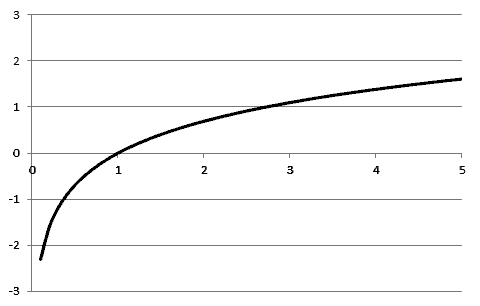 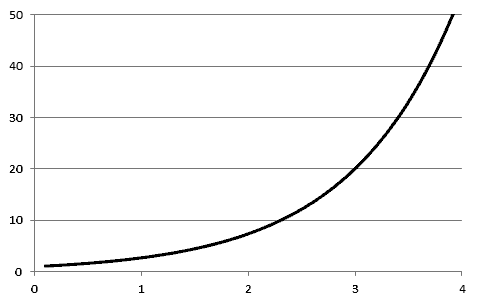 Start slow then speed up			Start fast then slow downCompound Interest:		A = P(1+r/n)ntA = accumulated valueP = the principal amount of moneyt = yearsr = annual percentage rate (in decimal form)n = compounded n times per yearPopulation Growth:		A = A0 ekt	A = amount at time t	r = growth rate	A0 = original amount	if k > 0 then the population is growing	if k < 0, then the population is shrinkingLogistic Growth  (growth within a limit): 	A = c/ (1+ ae-bt)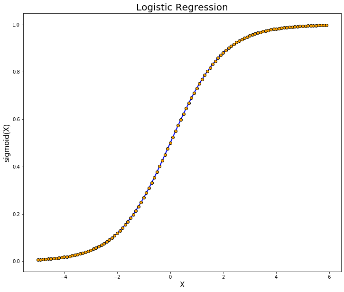 	c > 0	b > 0as time t increases:ae-bt approaches 0 A gets closer to the limit c	Min + (Max-Min)/(1+e^(-rate*(day-inflexion pt)))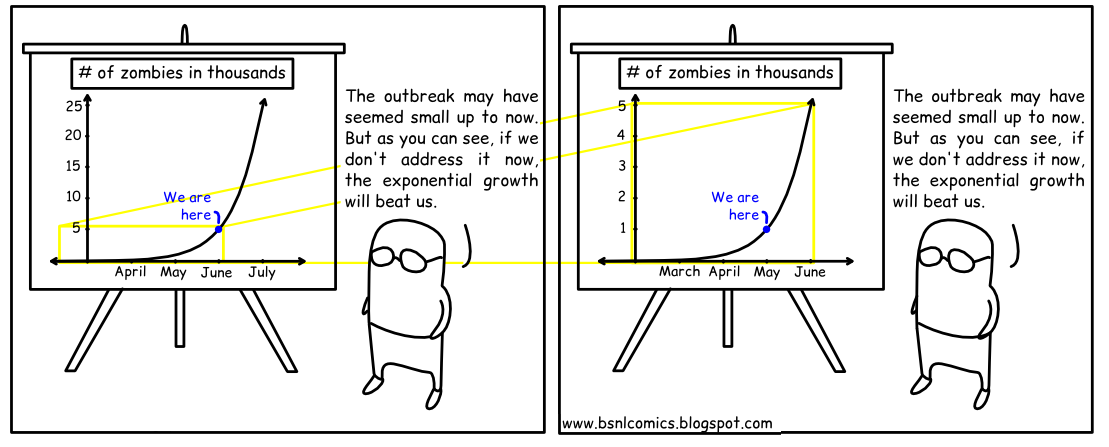 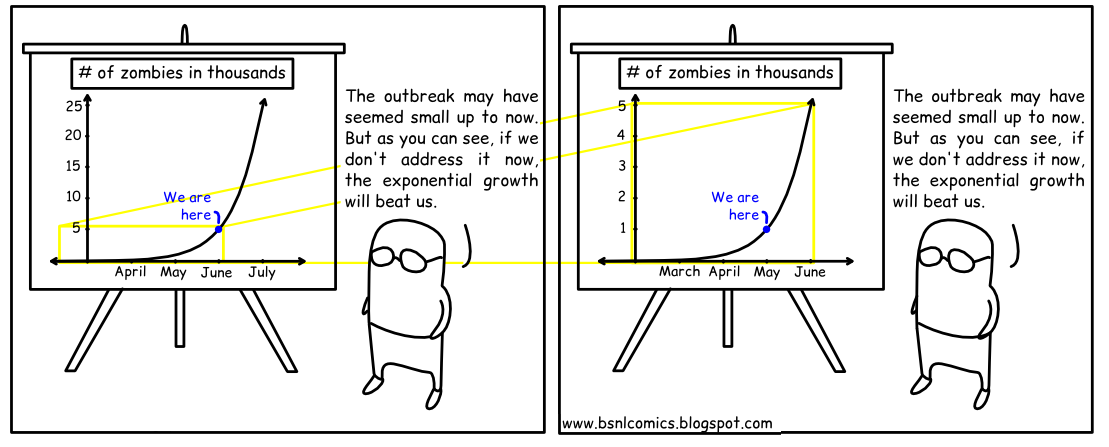 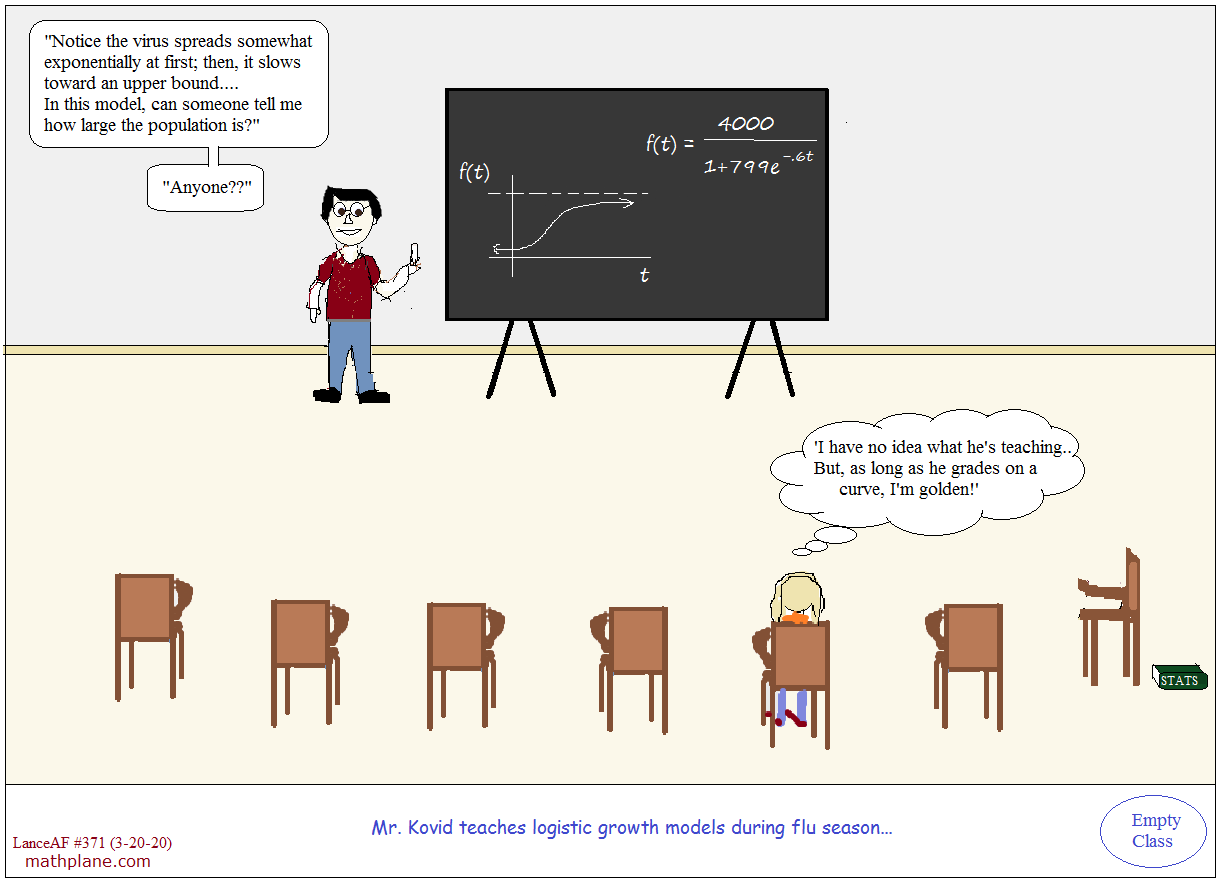 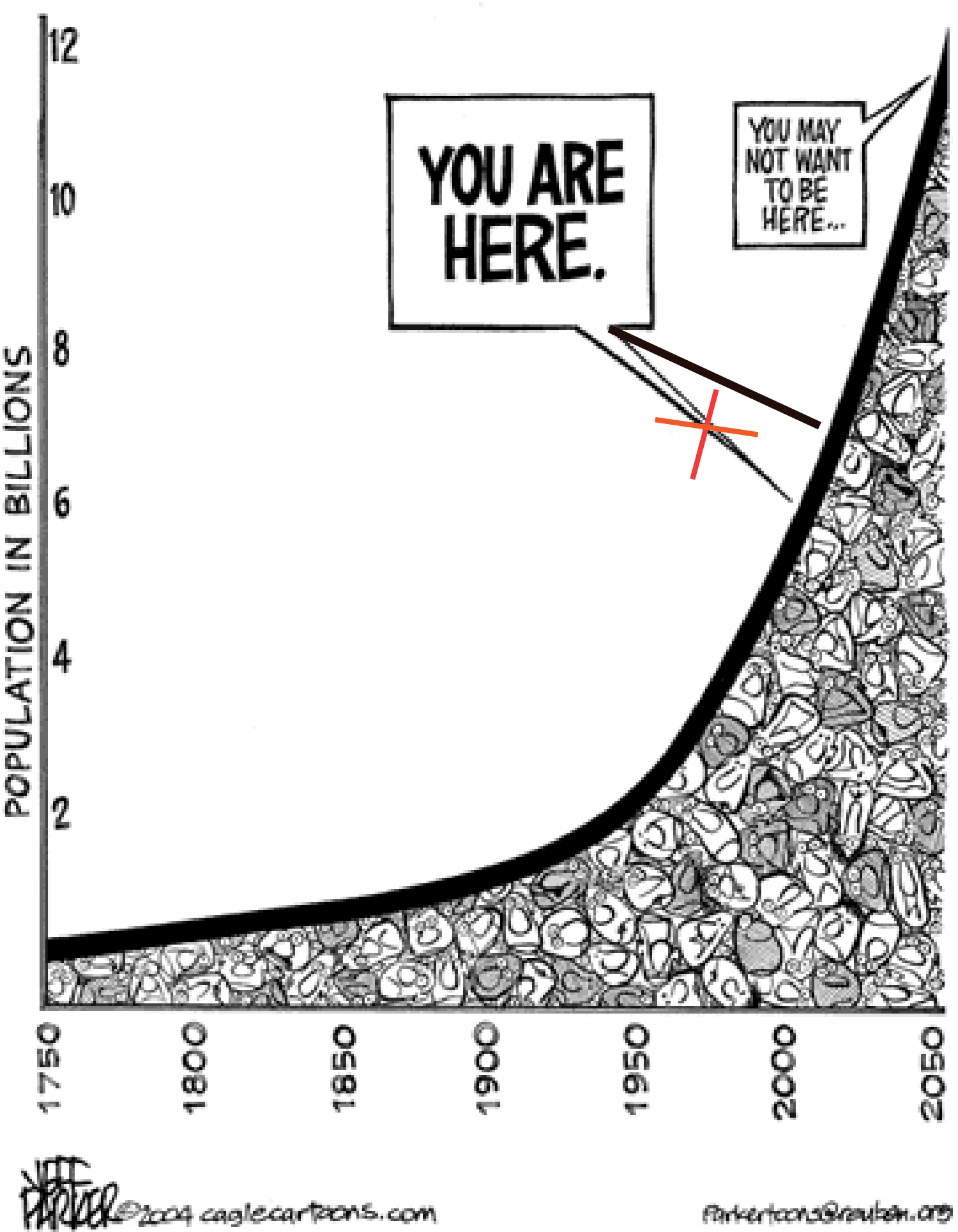 